АДМИНИСТРАЦИЯ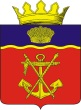 КАЛАЧЕВСКОГО МУНИЦИПАЛЬНОГО РАЙОНАВОЛГОГРАДСКОЙ  ОБЛАСТИПОСТАНОВЛЕНИЕот  02.12.2020 г.    № 972О внесении изменений в постановление администрации Калачевского муниципального района от 20.12.2018 года №1370 «О создании комиссии по отбору организаций для передачи отдельных полномочий органа опеки и попечительства Калачевского муниципального района»	В соответствии с п.п. 3, 8 Порядка отбора органом опеки и попечительства образовательных организаций, медицинских организаций, организаций, оказывающих социальные услуги, или иных организаций, в том числе организаций для детей-сирот и детей, оставшихся без попечения родителей, для осуществления отдельных полномочий органа опеки и попечительства, утвержденного приказом Министерства просвещения Российской Федерации от 10.01.2019 года №4, со ст.7 Закона Волгоградской области от 15.11.2007 года №1558-ОД «Об органах опеки и попечительства», приказом комитета социальной защиты населения Волгоградской области от 17.04.2020 года №751 «Об организации деятельности по отбору организаций с целью передачи отдельных полномочий органов опеки и попечительства муниципальных районов и городских округов Волгоградской области», администрация Калачевского муниципального района Волгоградской областип о с т а н о в л я е т:           Внести в Приложение №1 постановления администрации Калачевского муниципального района Волгоградской области от 20.12.2018 года №1370 «О создании комиссии по отбору организаций для передачи отдельных полномочий органа опеки и попечительства Калачевского муниципального района» (далее – Постановление) следующие изменения:Раздел 2 Положения о комиссии по отбору организаций для передачи отдельных полномочий органа опеки и попечительства Калачевского муниципального района  изложить в следующей редакции:«2.1.      Комиссия по отбору организаций для передачи отдельных полномочий по организации опеки и попечительства в отношении несовершеннолетних в Калачевском муниципальном районе Волгоградской области создается с целью передачи образовательным организациям, медицинским организациям, организациям, оказывающим социальные услуги, или иным организациям, в том числе организациям для детей-сирот и детей, оставшихся без попечения родителей (далее – организации), следующих по организации опеки и попечительства:- выявление несовершеннолетних граждан, нуждающихся в установлении над ними опеки или попечительства, включая обследование условий жизни таких несовершеннолетних граждан и их семей;- подбор и подготовка граждан, выразивших желание стать опекунами или попечителями несовершеннолетних граждан либо принять детей, оставшихся  без попечения родителей, в семью на воспитание в иных установленных семейным законодательством Российской Федерации формах (далее – полномочия).2.2.           Комиссия: - определяет показатели деятельности организаций, на основании которых будет осуществляться их отбор с учетом требований, установленных пунктом 2.2.1. настоящего Положения;- утверждает протокол с рекомендацией о передаче организации полномочий (полномочия) либо об отказе в передаче полномочий (полномочия) с указанием причин отказа.2.2.1.        При проведении отбора организаций учитывается:- характер и условия деятельности организации;- соответствие основных направлений деятельности организации полномочиям (полномочию) органа опеки и попечительства;- наличие в штате организации работников, специализирующихся по направлениям деятельности, соответствующим полномочиям (полномочию) органа опеки и попечительства;- наличие у организации материально-технических и иных возможностей для осуществления полномочий (полномочия) органа опеки и попечительства в пределах территории соответствующего муниципального образования либо нескольких муниципальных образований;- наличие у организации опыта работы по следующим направлениям:защита прав и законных интересов несовершеннолетних граждан, в том числе оставшихся без попечения родителей либо находящихся в обстановке, представляющей действиями или бездействием родителей угрозу их жизни или здоровью либо препятствующей их нормальному воспитанию и развитию;	профилактика безнадзорности и беспризорности, социального сиротства, жестокого обращения с несовершеннолетними гражданами;	оказание несовершеннолетним гражданам, в том числе оставшимся без попечения родителей, а также гражданам, в семьи  которых переданы такие несовершеннолетние граждане, услуг по социальному, медицинскому, психологическому и (или) педагогическому сопровождению;	подготовка граждан, выразивших желание стать опекунами или попечителями несовершеннолетних граждан либо принять детей, оставшихся без попечения родителей, в семью на воспитание в иных установленных семейным законодательством Российской  Федерации формах;	содействие семейному устройству детей на воспитание в семью, включая консультирование лиц, желающих усыновить (удочерить) или принять под опеку (попечительство) ребенка, по вопросам семейного устройства и защиты прав детей, в том числе участие в подготовке граждан, желающих принять детей на воспитание в свои семьи, организуемой органами опеки и попечительства или организациями, наделенными полномочием по такой программе.2.3.  Решения комиссии оформляются протоколом, с рекомендацией о передаче организации полномочий (полномочия) либо об отказе в передаче полномочий (полномочия) с указанием причин отказа, которые составляются в одном экземпляре и подписываются всеми членами комиссии, принимавшими участие в заседании. В протоколах указывается особое мнение членов комиссии (при его наличии). Протоколы хранятся в органе опеки и попечительства Калачевского муниципального района Волгоградской области.	При равенстве голосов членов комиссии решающим является голос председателя.2.4.   В течение 7 дней со дня вынесения решения комиссия размещает информацию о результатах отбора организаций на официальном сайте администрации Калачевского муниципального района Волгоградской области и в общественно-политической газете Калачевского муниципального района «Борьба». Внести в Приложение №2 постановления администрации Калачевского муниципального района Волгоградской области от 20.12.2018 года №1370 «О создании комиссии по отбору организаций для передачи отдельных полномочий органа опеки и попечительства Калачевского муниципального района» (далее – Постановление) следующие изменения:     Вывести из состава Комиссии: Горбунову Л.А. Ввести в состав Комиссии: Одиневу Анну Валериевну – ответственного секретаря КДНиЗП Калачевского муниципального района      3.      Настоящее постановление подлежит официальному опубликованию.      4.  Контроль исполнения постановления возложить на заместителя Главы Калачевского муниципального района Волгоградской области С.Г. Подсеваткина.И.о. Главы Калачевскогомуниципального района                                                                                    С.А. Тюрин